Horário de FuncionamentoA Coordenadoria do SIBi atende de segunda a sexta-feira das 8h às 12h e das 14h às 18h.As Bibliotecas Setoriais atendem em horários estabelecidos em comum acordo com os Departamentos.Nos períodos de férias os horários de funcionamento poderão ser alterados.Produtos e Serviçosconsulta local e empréstimo domiciliar;atendimento telefônico, via correio e e-mail;página na internet e catálogo on-line;reservas de obras e renovações de empréstimos on-line;acesso às bases de dados on-line de periódicos nacionais e internacionais, dissertações e teses;treinamento no uso de bases de dados para grupos e individual;treinamento para utilização dos serviços do SIBi; orientação de normalização dos trabalhos científicos;levantamentos e pesquisas bibliográficas;visitas monitoradas às bibliotecas;empréstimo entre bibliotecas;comutação bibliográfica – COMUT;convênio e parceria com instituições de pesquisa e acesso ao Portal de Periódico da CAPES;acesso à bibliotecas virtuais.InscriçãoA inscrição é feita na Biblioteca Setorial do departamento de origem:Alunos: também através do Blog https://sibiunitau.wordpress.com/Professores e funcionários: comprovante funcional.Ex-alunos de graduação e pós-graduação: RG, CPF, Certificado de Conclusão do Curso, comprovante de residência atualizado e pagamento da taxa anual (ver normas específicas).Usuários temporários (Monitores, alunos de extensão, servidores aposentados da Unitau): Documentos pessoais e que comprovem vínculo com a Unitau.Para emissão do cartão pessoal (optativo) é necessário trazer uma foto 3x4 (recente).EmpréstimoSerá concedido o empréstimo ao usuário que estiver com a inscrição e senha validada no sistema.A senha pessoal corresponde à assinatura do usuário. A biblioteca não se responsabiliza pelo uso indevido da senha pessoal.Prazos de EmpréstimosSançõesO atraso na devolução de material implica em bloqueio do usuário e cobrança de multa diária, em valor fixado pela Pró-Reitoria de Finanças (PREF).Usuários temporários que atrasarem a devolução estarão sujeitos ao cancelamento da inscrição.Nos casos de extravio ou dano de qualquer material emprestado, bem como de chaves de armários, caberá ao usuário informar imediatamente à Biblioteca, que definirá prazos e demais condições para a reposição do material.Não é permitido no recinto das bibliotecas: atender ligações de celular, entrar com comidas e/ou bebidas (exceto água).  Celulares e aparelhos sonoros devem ser mantidos no modo silencioso. Mochilas, bolsas, fichários, pastas e sacolas deverão ser guardadas nos locais indicados.O prazo para emissão de 2ª via do Cartão Pessoal, em caso de perda, é de até 5 dias.Outros ServiçosCentro de Pesquisa Bibliográfica – CPBO Centro de Pesquisa Bibliográfica (Biblioteca Eletrônica) permite o acesso monitorado à informação científica disponível nos meios eletrônicos e bases de dados on-line, e é responsável pela Comutação Bibliográfica.Biblioteca de Odontologia: 3631- 8070Centro Especial de Apoio Bibliográfico – CEABOferece recursos e serviços de acesso à informação técnico-científica para o atendimento de alunos com necessidades especiais, com ênfase aos deficientes visuais.Local: Biblioteca de Biociências - Fone: 3624-3133 Escola de aplicação Unitau - Dr. Alfredo José BalbiVerificar normas específicas da biblioteca em: www.unitau.br/pagina/bibliotecaSetor de Obras RarasO Acervo Especial de Obras Raras é constituído de material diversificado, oriundo de diversas coleções da própria Unitau.Local: Biblioteca do GEN – Fone: 3635-5166Recomendações importantesA renovação de empréstimos e a reserva de materiais podem ser via web, através do endereço: http://sibi.unitau.com.br/sophia_web/index.html ou terminal de consulta na Biblioteca.Após fazer seu login, que é o seu RA (Registro Acadêmico) e senha cadastradas na biblioteca, você pode renovar o prazo de empréstimo, desde que a obra não tenha sido reservada por outra pessoa. A devolução deve ser efetuada no balcão de atendimento da biblioteca.As obras identificadas com etiqueta dourada afixada nas lombadas são destinadas, exclusivamente, à consulta local e só poderão ser emprestadas em casos excepcionais, a critério da Biblioteca Setorial.As bibliotecas não se responsabilizam por objetos pessoais esquecidos em suas dependências.Mantenha endereço de e-mail e telefone atualizados para receber os informes da biblioteca, tais como liberação de reservas e confirmação de devoluções.O não recebimento do e-mail automático de aviso de devolução não isenta o usuário das sanções referentes ao atraso de materiais.Os usuários devem manter silêncio nas dependências das bibliotecas.Relação das Bibliotecas do SIBi/UNITAUCoordenadoria do SIBiFone e Whatsapp: 3635-5166 e-mail: sibi@unitau.brCoordenador: Shirlei de Moura RighetiBiblioteca da Escola de Aplicação UNITAU- Dr. Alfredo José BalbiFone: 3625-4253 e-mail: sibi.balbi@unitau.brBibliotecária: Cristina Brito de SouzaBiblioteca de ArquiteturaFone: 3624-2740 e-mail: sibi.arquitetura@unitau.brBibliotecária: Angelita dos SantosBiblioteca de Biociências e Centro Especial de Apoio Bibliográfico – CEABFone: 3624-3133 e-mail: sibi.biociencias@unitau.brBibliotecária: Ana Beatriz RamosBiblioteca de Ciências AgráriasFone: 3635-1718 e-mail: sibi.agronomia@unitau.brBibliotecária: Elisabete Novaes de SouzaBiblioteca de Ciências JurídicasFone: 3625-4177 e-mail: sibi.direito@unitau.brBibliotecária: Regina Márcia CubaBiblioteca de Comunicação SocialFone: 3624-3265 e-mail: sibi.comunic@unitau.brBibliotecária: Claudia Regina SantiagoBiblioteca de Engenharias, Informática,Matemática e FísicaFone: 3625-4195 e-mail: sibi.mecanica@unitau.brBibliotecária: Aline Coelho PeregrinoBiblioteca de Ensino a Distância (EAD)Fone: 3624-2804 e-mail: sibi.ead@unitau.brBibliotecária: Regina Márcia CubaBiblioteca de Gestão e Negócios, Engenharia Civil eSetor de Obras RarasFone: 3635-5166 e-mail: sibi.eca@unitau.brBibliotecária: Maria Aparecida Lemos de SouzaBiblioteca de Odontologia eCentro de Pesquisa BibliográficaFone: 3631-8070 e-mail: sibi.odonto@unitau.br ecpbunitau@gmail.comBibliotecária Odontologia: Luciene Lopes da Costa RêgoBibliotecária CPB: Elisabete Novaes de SouzaBiblioteca de Pedagogia, Ciências Sociais, Letrase Serviço SocialFone: 3631-2006 e-mail: sibi.csl@unitau.brBibliotecária: Luciene Lopes da Costa Rego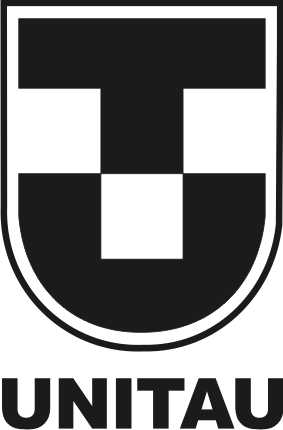 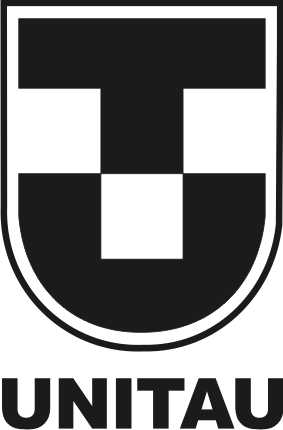 RESUMO DAS NORMAS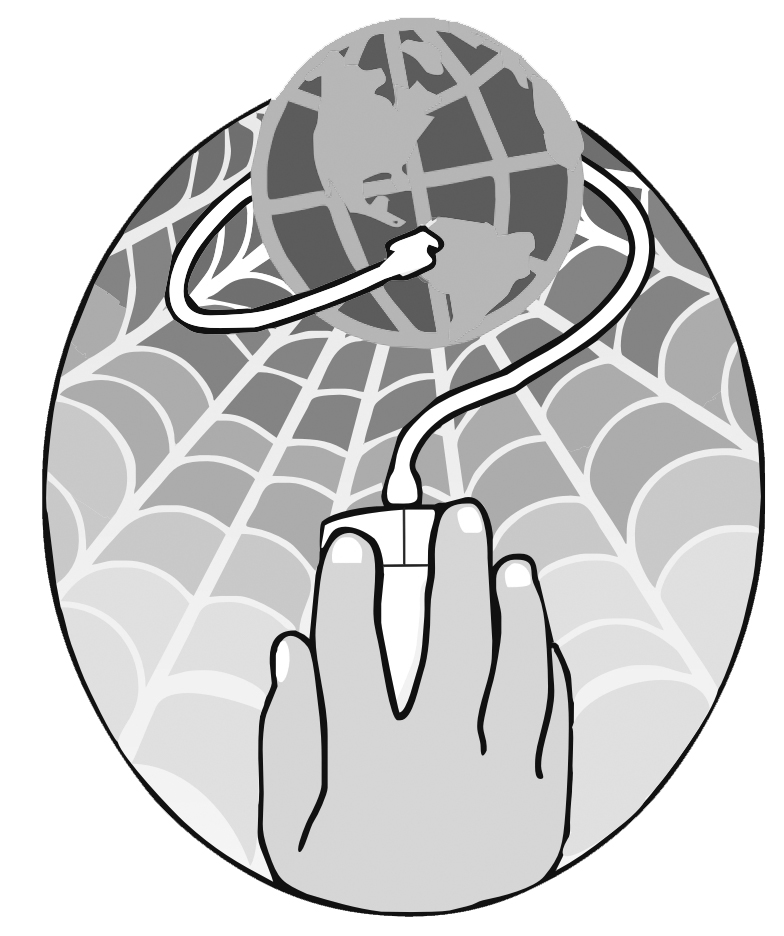 SIBiSistema Integrado de BibliotecasAcesse e conheça a Rede de Bibliotecas:http://web.unitau.br/biblioteca_online/CategoriasQtdePrazoAlunos47 diasPós-Graduação414 diasProfessores414 diasFuncionários47 diasEx-alunos47 dias